109學年度第一學期輔導室舉辦研習活動成果     一、主辦日期：109年11月28日上午9:30-11:30 二、研習地點：戒光三樓圖書館     三、研習主題：健康家庭好妙方-談善用三C及健康上網     四、講師：鄭福妹校長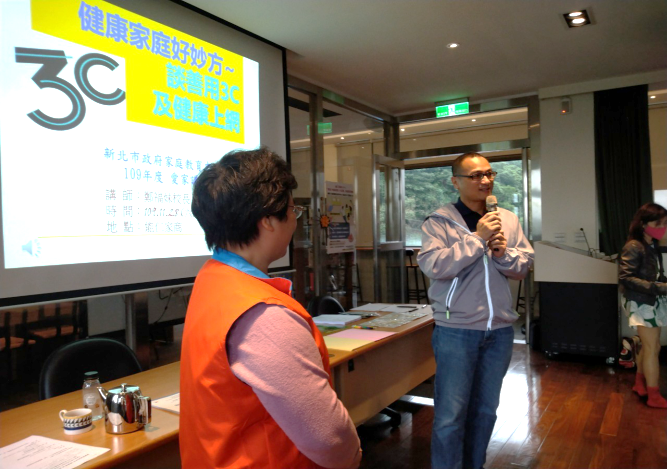 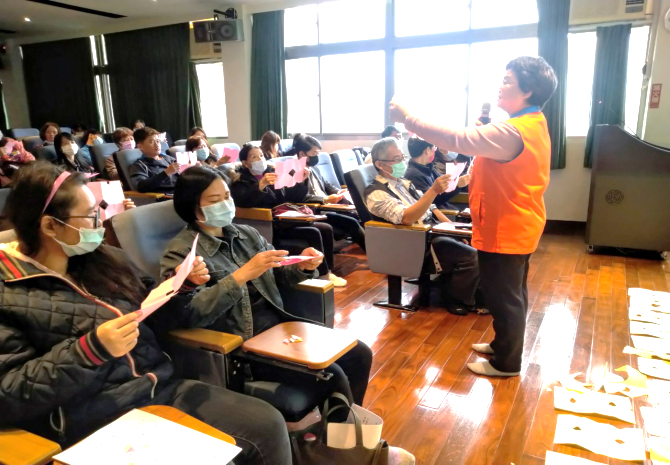 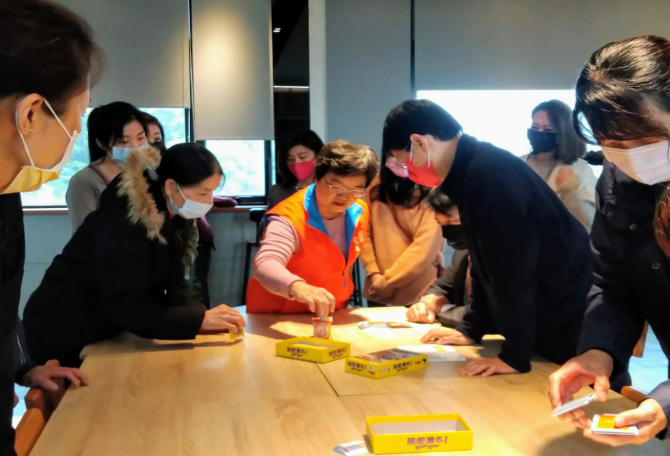 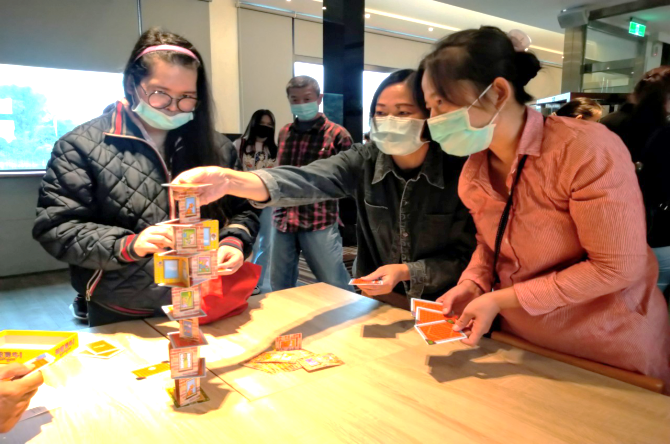 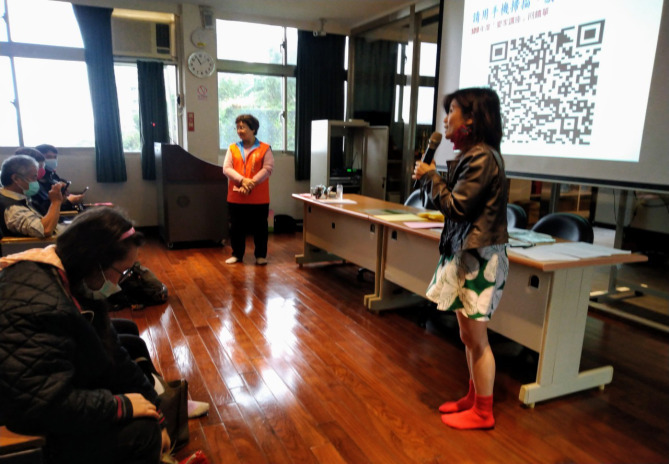 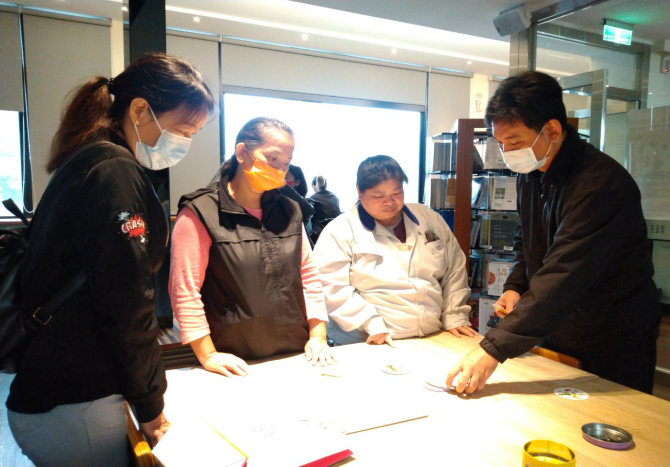 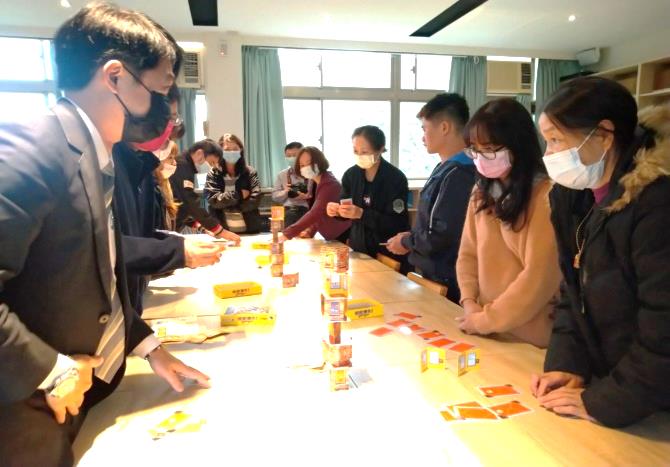 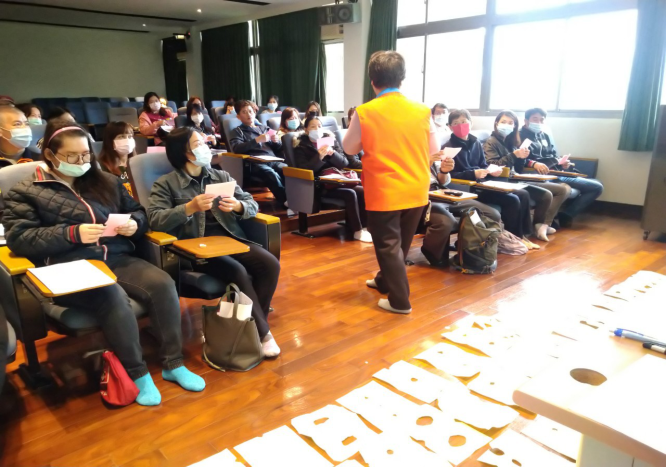 